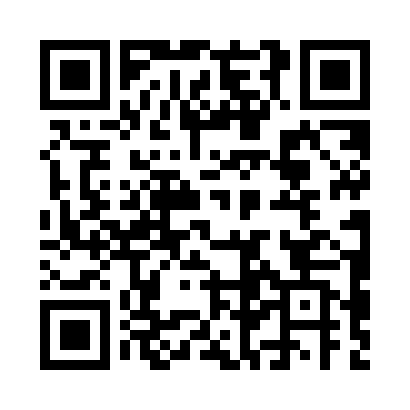 Prayer times for Baumanngutl, GermanyWed 1 May 2024 - Fri 31 May 2024High Latitude Method: Angle Based RulePrayer Calculation Method: Muslim World LeagueAsar Calculation Method: ShafiPrayer times provided by https://www.salahtimes.comDateDayFajrSunriseDhuhrAsrMaghribIsha1Wed3:405:501:075:068:2410:252Thu3:375:481:065:078:2510:283Fri3:345:471:065:078:2710:304Sat3:315:451:065:088:2810:335Sun3:295:441:065:088:2910:356Mon3:265:421:065:098:3110:377Tue3:235:411:065:098:3210:408Wed3:215:391:065:108:3310:429Thu3:185:381:065:108:3510:4510Fri3:155:361:065:118:3610:4711Sat3:125:351:065:118:3810:5012Sun3:105:331:065:128:3910:5213Mon3:075:321:065:128:4010:5514Tue3:045:311:065:138:4210:5715Wed3:015:291:065:138:4311:0016Thu2:595:281:065:148:4411:0217Fri2:565:271:065:148:4511:0518Sat2:535:261:065:158:4711:0719Sun2:515:251:065:158:4811:1020Mon2:495:241:065:168:4911:1221Tue2:495:221:065:168:5011:1522Wed2:485:211:065:178:5211:1623Thu2:485:201:065:178:5311:1724Fri2:485:191:065:188:5411:1725Sat2:475:181:065:188:5511:1826Sun2:475:181:075:198:5611:1827Mon2:475:171:075:198:5711:1928Tue2:475:161:075:198:5811:1929Wed2:465:151:075:208:5911:2030Thu2:465:141:075:209:0011:2031Fri2:465:141:075:219:0111:21